บันทึกข้อความ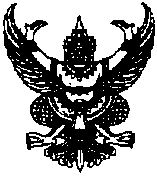 ส่วนราชการ  กลุ่มงาน                    ศูนย์สุขภาพจิตที่ ๑๑ที่   สธ ๐๘๑๘     /	วันที่              เรื่อง    ขออนุมัติปรับรายละเอียดและงบประมาณโครงการ เรียน   ผู้อำนวยการศูนย์สุขภาพจิตที่ ๑๑ ผ่านหัวหน้ากลุ่มงานวิชาการสุขภาพจิตตามหนังสือ............................................ที่ สธ....................................ลงวันที่.............................  ได้อนุมัติโครงการ.........................................รวมงบประมาณทั้งสิ้น............................ (.................................) นั้นกลุ่มงานวิชาการสุขภาพจิต ขออนุมัติปรับรายละเอียดและงบประมาณโครงการ ดังนี้	๑. ขอปรับ..................................................................................................................................เนื่องจาก.................................................................................................................................................................................................................................................................................................................... ๒. ขอปรับ................................................................................................................................................................................................................................................................................................................. เนื่องจาก....................................................................................................................................................................................................................................................................................................................จึงเรียนมาเพื่อโปรดพิจารณาอนุมัติด้วย  จะเป็นพระคุณ                      	  (.................................................)           ตำแหน่ง ...........................................................เรียน หัวหน้ากลุ่มงานวิชาการสุขภาพจิต			     เรียน ผู้อำนวยการศูนย์สุขภาพจิตที่ ๑๑       เพื่อโปรดพิจารณา งานแผนงานฯ ได้ตรวจสอบ	            เพื่อโปรดพิจารณาอนุมัติต่อไปด้วยความถูกต้องเรียบร้อยแล้ว          (นางสาวหทัยทิพย์  อินชนะ)	     			  (...........................................)       นักวิชาการสาธารณสุขปฏิบัติการ	                              หัวหน้ากลุ่มงานวิชาการสุขภาพจิต	¡ อนุมัติ	¡ ไม่อนุมัติ เนื่องจาก...................................                         (นางสาวอัธยา  ญาณหาร)     นักวิชาการสาธารณสุขชำนาญการ รักษาราชการแทน                ผู้อำนวยการศูนย์สุขภาพจิตที่ ๑๑ลำดับ/กิจกรรมเป้าหมาย(หน่วยนับ)กลุ่มเป้าหมายผลผลิต(รายกิจกรรม)งบประมาณ(บาท)หน่วยงานรับผิดชอบ